.Note: The Dance's name is a tribute to Joey & Rory     	[1-4] STOMP, SWIWEL (HEEL-TOE-HEEL)[5-8] STOMP, KNEE POPS (X3)[9-12] STOMP, HOLD, STOMP, HOLD (OUT-OUT)[13-16] JAZZBOX ENDING WITH TOE[17-20] STEP, CROSS, SHUFFLE WITH ¼[21-24] STEP, ½ TURN, SHUFFLE FORWARD[25-28] LEFT VINE ENDING WITH CROSS[29-32] ROCK STEP, CROSS, HOLDREPEAT & ENJOYContact -- e-mail: ibaezmonroy@yahoo.es      tel:  (0034) 646 34 88 48facebook: Gabi Ibañez Molto  i  Paqui MonroyJR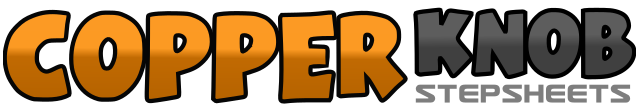 .......Count:32Wall:4Level:Novice.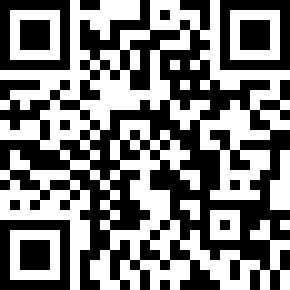 Choreographer:Gabi Ibáñez (ES) - November 2014Gabi Ibáñez (ES) - November 2014Gabi Ibáñez (ES) - November 2014Gabi Ibáñez (ES) - November 2014Gabi Ibáñez (ES) - November 2014.Music:All You Need Is Me - Joey + RoryAll You Need Is Me - Joey + RoryAll You Need Is Me - Joey + RoryAll You Need Is Me - Joey + RoryAll You Need Is Me - Joey + Rory........1Stomp right in diagonal right forward2Move heel right to right3Move toe right to right4Move heel right to right5Stomp left in site& 6Knee Pop left& 7Knee Pop left& 8Knee Pop left9Stomp right forward to right10Hold11Stomp left forward to left12Hold13Cross right over left14Step left back15Step right to right16Cross  toe left behind right17Step left to left18Cross right behind left19Step left to left&Step right to left20¼ turn to left , step left forward (9: 00h)21Step right forward22½ turn to left (3: 00h)23Step right forward&Step left forward24Step right forward25Step left to left26Cross right behind left27Step left to left28Cross right over left29Rock left to left30Recover the weight in right31Cross left over right32Hold